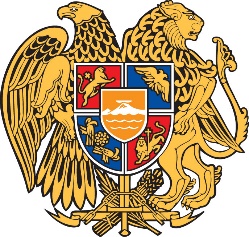 ԳՈՐԾ  ՍնԴ/1394/04/23   Ո Ր Ո Շ ՈՒ ՄՊարտապանի, նրա գույքի, ինչպես նաև հաշվապահական և այլ փաստաթղթերի նկատմամբ հետախուզում հայտարարելու մասին22.05.2023թ.                                                                          		ք. ԵրևանՀայաստանի Հանրապետության սնանկության դատարանի դատավոր Ա. Ջավախյանս, քննության առնելով  սնանկության գործով ըստ դիմումի  «Կոնվերս Բանկ» ՓԲ ընկերության դիմումը՝ Հովիկ Նովլետի Դարբինյանին սնանկ ճանաչելու մասին, պարտապանի, նրա գույքի, ինչպես նաև հաշվապահական և այլ փաստաթղթերի նկատմամբ  հետախուզում հայտարարելու հարցըՊ Ա Ր Զ Ե Ց ԻՀայաստանի Հանրապետության սնանկության դատարանի 02.05.2023թ. որոշմամբ «Կոնվերս բանկ» ՓԲ ընկերության դիմումը՝ Հովիկ Նովլետի Դարբինյանին սնանկ ճանաչելու մասին, ընդունվել է վարույթ և սնանկության ժամանակավոր կառավարիչ է նշանակվել Խաչիկ Նազարյանը:Ուսումնասիրելով գործի նյութերը` դատարանը գտնում է, որ Հովիկ Նովլետի Դարբինյանի, նրա գույքի, ինչպես նաև հաշվապահական փաստաթղթերի նկատմամբ պետք է հայտարարել հետախուզում հետևյալ պատճառաբանությամբ.«Սնանկության մասին» ՀՀ օրենքի 103-րդ հոդվածի 1-ին մասի համաձայն, եթե ֆիզիկական անձ պարտապանը, փաստացի իր գործունեությունը դադարացրած անհատ ձեռնարկատեր պարտապանը կամ իրավաբանական անձ պարտապանի ղեկավարը բացակայում են, և նրանց գտնվելու (բնակության) վայրը բացահայտել հնարավոր չէ, ապա դատարանն իր նախաձեռնությամբ հետախուզում է հայտարարում պարտապանի, (պարտապանի ղեկավարի) և նրա գույքի, ինչպես նաև հաշվապահական և այլ փաստաթղթերի նկատմամբ:Տվյալ դեպքում, Հայաստանի Հանրապետության սնանկության դատարանը 02.05.2023թ. որոշումը` դիմումը վարույթ ընդունելու մասին և դիմումը կից փաստաթղթերի պատճեններով ուղարկել է Հովիկ Նովլետի Դարբինյանին` դիմողի կողմից որպես պարտապանի հասցե նշված՝ ՀՀ, Կոտայքի մարզ, գ. Բալահովիտ, Լ.Ավետիսյան փողոց, 1 փակուղի, տուն 1 հասցեով, պարտապանին  տրամադրելով 15 օրյա ժամկետ` սնանկությունը վիճարկելու համար, սակայն դատարանի կողմից ուղարկված որոշումը և դատավարական մյուս փաստաթղթերը հետ են վերադարձվել փոստային առաքումն իրականացնող ընկերության կողմից «բացակա» պատճառաբանությամբ:Դատարանը, նկատի ունենալով այն հանգամանքը, որ պարտապանին ուղարկված դատավարական փաստաթղթերը հետ են վերադարձվել դատարան, պարտապանի գտնվելու վայրը բացահայտել հնարավոր չէ, գտնում է, որ պետք է Հովիկ Նովլետի Դարբինյանի, նրա գույքի, ինչպես նաև հաշվապահական փաստաթղթերի նկատմամբ հայտարարել հետախուզում:			Ելնելով վերոգրյալից և հիմք ընդունելով «Սնանկության մասին» ՀՀ օրենքի  103-րդ հոդվածի պահանջները, դատարանըՈ Ր Ո Շ Ե Ց ԻՀովիկ Նովլետի Դարբինյանի (ծնված՝ 13․12․1985թ., անձնագիր՝ AP0620243, տրված՝ 08․11․2016թ. 019-ի կողմից, հաշվառված՝ ՀՀ, Կոտայքի մարզ, գ. Բալահովիտ,                Լ. Ավետիսյան փ., 1 փակուղի, տուն 1), նրա գույքի, ինչպես նաև հաշվապահական փաստաթղթերի նկատմամբ հայտարարել հետախուզում:Սույն որոշումն օրինական ուժի մեջ է մտնում կայացման պահից և «Դատական ակտերի հարկադիր կատարման մասին» ՀՀ օրենքով սահմանված կարգով ենթակա է կատարման անհապաղ:ԴԱՏԱՎՈՐ`                                                     Ա.ՋԱՎԱԽՅԱՆ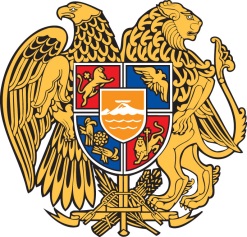 ՀՀ ՍՆԱՆԿՈՒԹՅԱՆ ԴԱՏԱՐԱՆԻ ԱՇԽԱՏԱԿԱԶՄ  հասցե՝ ՀՀ, ք․ Երևան, Օտյան 53/2,  հեռ. (010) 74-30-04,  snank@court.amԳործ թիվ ՍնԴ/1394/04/23 						22.05.2023թ.ԴԴԱ-6Պարտապան` Հովիկ Նովլետի Դարբինյանին         /ՀՀ, Կոտայքի մարզ, գ. Բալահովիտ, Լ. Ավետիսյան փ., 1փակուղի, տուն 1/   Պարտատեր` «Կոնվերս Բանկ» ՓԲ ընկերության ներկայացուցիչ՝ Միշա Էլոյանին  /ք. Երևան,Վ. Սարգսյան 26/1/    Սնանկության ժամանակավոր կառավարիչ՝Խաչիկ Նազարյանին  /ՀՀ, ք.Երևան, Ազատության 14-54/Ձեզ է ուղարկվում ըստ դիմումի «Կոնվերս Բանկ» ՓԲ ընկերության՝ Հովիկ Նովլետի Դարբինյանին սնանկ ճանաչելու պահանջի մասին թիվ ՍնԴ/1394/04/23 սնանկության գործով կայացված՝ ՀՀ սնանկության դատարանի 22 .05.2023թ. որոշումը` պարտապանի, նրա գույքի, ինչպես նաև հաշվապահական և այլ փաստաթղթերի նկատմամբ հետախուզում հայտարարելու մասին:Առդիր` որոշումը` 2 թերթից: ԴԱՏԱՎՈՐԻ ՕԳՆԱԿԱՆ` 			Տ.ՍԱՐԳՍՅԱՆ